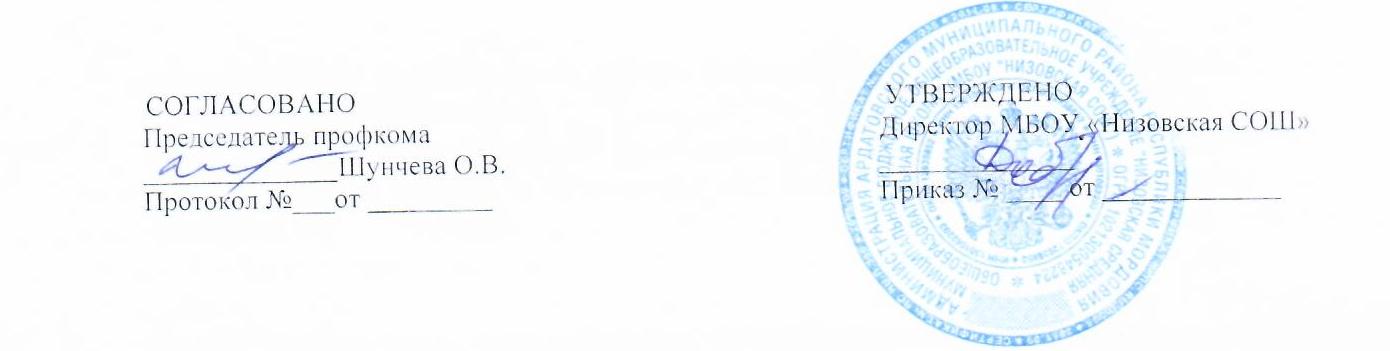 Должностная инструкцияучителя русского языка и литературыМБОУ «Низовская СОШ»Общие положенияНастоящая должностная инструкция разработана на основании Профессионального стандарта: 01.001 «Педагог (педагогическая деятельность в сфере дошкольного, начального общего, основного общего, среднего общего образования) (воспитатель, учитель)» с изменениями и дополнениями от 5 августа 2016 года; в соответствии с ФЗ №273 от 29.12.2012г «Об образовании в Российской Федерации» в редакции от 2 декабря 2021 года; ФГОС ООО и ФГОС СОО, утвержденными соответственно Приказами Минобрнауки России №1897 от 17.12.2010г и №413 от 17.05.2012г (в редакциях от 11.12.2020г); с учетом СП 2.4.3648-20 «Санитарно-эпидемиологические требования к организациям воспитания и обучения, отдыха и оздоровления детей и молодежи»; в соответствии с Трудовым кодексом РФ и другими нормативными актами, регулирующими трудовые отношения между работником и работодателем.Данная инструкция определяет перечень трудовых функций учителя русского языка и литературы, его обязанностей, а также права, ответственность и взаимоотношения по должности в общеобразовательном учреждении.Учитель русского языка и литературы назначается и освобождается от должности приказом директора общеобразовательного учреждения. На время отпуска и временной нетрудоспособности педагога его обязанности могут быть возложены на другого учителя. Временное исполнение обязанностей в данных случаях осуществляется согласно приказу директора школы, изданного с соблюдением требований Трудового кодекса Российской Федерации.Учитель русского языка и литературы в общеобразовательном учреждении относится к категории специалистов, непосредственно подчиняется заместителю директора по учебно- воспитательной работе.На должность учителя русского языка и литературы принимается лицо:имеющее высшее образование или среднее профессиональное образование в рамках укрупненных групп направлений подготовки высшего образования и специальностей среднего профессионального образования "Образование и педагогические науки" или в области, соответствующей предмету «Русский язык и литература», либо высшее образование или среднее профессиональное образование и дополнительное профессиональное образование по направлению деятельности в общеобразовательной организации;без предъявления требований к стажу работы;соответствующее требованиям, касающимся прохождения предварительного (при поступлении на работу) и периодических медицинских осмотров, внеочередных медицинских осмотров по направлению работодателя, обязательного психиатрического освидетельствования (не реже 1 раза в 5 лет), профессиональной гигиенической подготовки и аттестации (при приеме на работу и далее не реже 1 раза в 2 года), вакцинации, а также имеющее личную медицинскую книжку с результатами медицинских обследований и лабораторных исследований, сведениями о прививках, перенесенных инфекционных заболеваниях, о прохождении профессиональной гигиенической подготовки и аттестации с допуском к работе;не имеющее ограничений на занятия педагогической деятельностью, изложенных в статье 331 "Право на занятие педагогической деятельностью" Трудового кодекса Российской Федерации.В своей деятельности педагог руководствуется должностной инструкцией, Конституцией и законами Российской Федерации, указами Президента, решениями Правительства РФ и органов управления образования всех уровней по вопросам, касающимся образования и воспитания обучающихся, а также:Федеральным Законом №273 «Об образовании в Российской Федерации»;административным, трудовым и хозяйственным законодательством РФ;СП 2.4.3648-20 «Санитарно-эпидемиологические требования к организациям воспитания и обучения, отдыха и оздоровления детей и молодежи»;основами педагогики, психологии, физиологии и гигиены;Уставом и локальными правовыми актами, в том числе Правилами внутреннего трудового распорядка, приказами и распоряжениями директора общеобразовательного учреждения;требованиями ФГОС ОО и рекомендациями по их применению в школе;правилами и нормами охраны труда и пожарной безопасности;трудовым договором между работником и работодателем;Конвенцией ООН о правах ребенка.Учитель русского языка и литературы должен знать:приоритетные направления и перспективы развития педагогической науки и образовательной системы Российской Федерации, законы и иные нормативные правовые акты, регламентирующие образовательную деятельность в Российской Федерации, нормативные документы по вопросам обучения и воспитания детей и молодежи, законодательство о правах ребенка;требования ФГОС основного общего образования и среднего общего образования к преподаванию русского языка и литературы, рекомендации по внедрению Федерального государственного образовательного стандарта в общеобразовательном учреждении;преподаваемые предметы «Русский язык» и «Литература» в пределах требований Федеральных государственных образовательных стандартов и образовательных программ основного и среднего общего образования, их истории и места в мировой культуре и науке;современные формы и методы обучения и воспитания школьников;историю, закономерности и принципы построения и функционирования образовательных систем, роль и место образования в жизни личности и общества;теорию и методы управления образовательными системами;современные педагогические технологии поликультурного, продуктивного, дифференцированного и развивающего обучения, реализации компетентностного подхода с учетом возрастных и индивидуальных особенностей обучающихся;методы убеждения и аргументации своей позиции, установления контактов с обучающимися разных возрастных категорий, их родителями (лицами, их заменяющими), коллегами по работе;технологии диагностики причин конфликтных ситуаций, их профилактики и разрешения;основные принципы деятельностного подхода, виды и приемы современных педагогических технологий;рабочую программу и методику обучения русскому языку и литературе;программы и учебники по русскому языку и литературе, отвечающие положениям Федерального государственного образовательного стандарта (ФГОС) основного общего и среднего общего образования;основы общетеоретических дисциплин в объёме, необходимом для решения педагогических, научно-методических и организационно-управленческих задач;педагогику, психологию, возрастную физиологию, школьную гигиену;основы лингвистической теории и перспективных направлений развития современной лингвистики;представление о широком спектре приложений лингвистики и знание доступных учащимся лингвистических элементов этих приложений;теорию и методику преподавания русского языка и литературы;контекстную языковую норму;стандартное общерусское произношение и лексику, их отличия от местной языковой среды;основные закономерности возрастного развития, стадии и кризисы развития, социализации личности;основы психодидактики, поликультурного образования, закономерностей поведения в социальных сетях;пути достижения образовательных результатов и способы оценки результатов обучения;основы экологии, экономики, социологии;основы работы с персональным компьютером, мультимедийным проектором, текстовыми редакторами, презентациями, электронными таблицами, электронной почтой и браузерами;средства обучения, используемые учителем в процессе преподавания русского языка и литературы, и их дидактические возможности;требования к оснащению и оборудованию учебных кабинетов русского языка и литературы;правила внутреннего распорядка общеобразовательного учреждения, правила по охране труда и требования к безопасности образовательной среды;инструкции по охране труда и пожарной безопасности, при выполнении работ с учебным, демонстрационным, компьютерным оборудованием и оргтехникой.Учитель русского языка и литературы должен уметь:владеть формами и методами обучения, в том числе выходящими за рамки учебных занятий: исследовательская и проектная деятельность и т.п.;объективно оценивать знания обучающихся на основе тестирования и других методов контроля в соответствии с реальными учебными возможностями детей;разрабатывать (осваивать) и применять современные психолого-педагогические технологии, основанные на знании законов развития личности и поведения в реальной и виртуальной среде;проводить учебные занятия по русскому языку и литературе, опираясь на достижения в области педагогической и психологической наук, возрастной физиологии и школьной гигиены, а также современных информационных технологий и методик обучения;планировать и осуществлять учебную деятельность в соответствии с основной общеобразовательной программой;разрабатывать рабочие программы по русскому языку и литературе, курсу на основе примерных основных общеобразовательных программ и обеспечивать их выполнение;применять современные образовательные технологии при осуществлении учебно- воспитательной деятельности, включая информационные, а также цифровые образовательные ресурсы;организовать самостоятельную деятельность детей, в том числе проектную и исследовательскую;использовать и апробировать специальные подходы к обучению в целях включения в образовательную деятельность всех учеников, в том числе с особыми потребностями в образовании: учащихся, проявивших выдающиеся способности; обучающихся, для которых русский язык не является родным; обучающихся с ограниченными возможностями здоровья;разрабатывать и реализовывать проблемное обучение, осуществлять связь обучения русскому языку и литературе (курсу, программе) с практикой, обсуждать с учениками актуальные события современности;осуществлять контрольно-оценочную деятельность в образовательных отношениях по русскому языку и литературе;использовать современные способы оценивания в условиях информационно- коммуникационных технологий (ведение электронных форм документации, в том числе электронного журнала и дневников школьников);использовать разнообразные формы, приемы, методы и средства обучения, в том числе по индивидуальным учебным планам, ускоренным курсам в рамках Федеральных государственных образовательных стандартов основного общего образования и среднего общего образования;владеть методами убеждения, аргументации своей позиции;организовывать различные виды внеурочной деятельности: конкурсы по предмету, литературные вечера с учетом историко-культурного своеобразия региона;обеспечивать помощь детям, не освоившим необходимый материал (из всего курса русского языка и литературы), в форме предложения специальных заданий, индивидуальных консультаций (в том числе дистанционных); осуществлять пошаговый контроль выполнения соответствующих заданий, при необходимости прибегая к помощи других педагогических работников, в частности тьюторов;обеспечивать коммуникативную и учебную "включенности" всех учащихся класса в образовательную деятельность;находить ценностный аспект учебного знания русского языка и литературы, обеспечивать его понимание обучающимися;владеть методами и приемами обучения русскому языку, в том числе как не родному;управлять классом с целью вовлечения детей в процесс обучения, мотивируя их учебно- познавательную деятельность;защищать достоинство и интересы школьников, помогать детям, оказавшимся в конфликтной ситуации и/или неблагоприятных условиях;сотрудничать с классным руководителем и другими специалистами в решении воспитательных задач;владеть профессиональной установкой на оказание помощи любому учащемуся вне зависимости от его реальных учебных возможностей, особенностей в поведении, состояния психического и физического здоровья;использовать специальные коррекционные приемы обучения для детей с ограниченными возможностями здоровья;устанавливать контакты с учащимися разного возраста и их родителями (законными представителями), другими педагогическими и иными работниками;владеть технологиями диагностики причин конфликтных ситуаций, их профилактики и разрешения;общаться со школьниками, признавать их достоинство, понимая и принимая их;вести постоянную работу с семьями учащихся и местным сообществом по формированию речевой культуры, фиксируя различия местной и национальной языковой нормы;проявлять позитивное отношение к местным языковым явлениям, отражающим культурно-исторические особенности развития региона;проявлять позитивное отношение к родным языкам обучающихся в школе детей;поощрять	формирование	эмоциональной	и	рациональной	потребности	детей	в коммуникации как процессе, жизненно необходимом для человека;владеть ИКТ-компетентностями:общепользовательская ИКТ-компетентность;общепедагогическая ИКТ-компетентность;предметно-педагогическая ИКТ-компетентность;давать этическую и эстетическую оценку языковых проявлений в повседневной жизни: интернет-языка, языка субкультур, языка СМИ, ненормативной лексики.Учитель должен быть ознакомлен с должностной инструкцией, знать и соблюдать установленные правила и требования охраны труда и пожарной безопасности, правила личной гигиены.Сотрудник должен пройти обучение и иметь навыки оказания первой помощи пострадавшим, знать порядок действий при возникновении пожара или иной чрезвычайной ситуации и эвакуации в общеобразовательном учреждении.Педагогическим работниками запрещается использовать образовательную деятельность для политической агитации, принуждения обучающихся к принятию политических, религиозных или иных убеждений либо отказу от них, для разжигания социальной, расовой, национальной или религиозной розни, для агитации, пропагандирующей исключительность, превосходство либо неполноценность граждан по признаку социальной, расовой, национальной, религиозной или языковой принадлежности, их отношения к религии, в том числе посредством сообщения обучающимся недостоверных сведений об исторических, о национальных, религиозных и культурных традициях народов, а также для побуждения учащихся к действиям, противоречащим Конституции Российской Федерации.Трудовые функцииОсновными трудовыми функциями учителя русского языка и литературы являются:Педагогическая деятельность по проектированию и реализации образовательной деятельности в общеобразовательном учреждении:Общепедагогическая функция. Обучение.Воспитательная деятельность.Развивающая деятельность.Педагогическая	деятельность	по	проектированию	и	реализации	основных общеобразовательных программ:Педагогическая деятельность по реализации программ основного и среднего общего образования по русскому языку и литературе.Предметное обучение. Русский язык и литература.Должностные обязанности учителя русского языка и литературыВ рамках трудовой общепедагогической функции обучения:планирует и осуществляет учебную деятельность в соответствии с образовательной программой общеобразовательного учреждения, разрабатывает рабочие программы по русскому языку и литературе на основе примерных основных общеобразовательных программ и обеспечивает их выполнение, организуя и поддерживая разнообразные виды деятельности, ориентируясь на личность ребенка, развитие его мотивации, познавательных интересов и способностей;осуществляет профессиональную деятельность в соответствии с требованиями Федеральных государственных образовательных стандартов (ФГОС) основного общего и среднего общего образования;участвует в разработке и реализации программы развития общеобразовательного учреждения в целях создания безопасной и комфортной образовательной среды;составляет рабочий тематический план на каждый урок, проводит учебные занятия по русскому языку и литературе;проводит систематический анализ эффективности уроков и подходов к обучению;осуществляет организацию, контроль и оценку учебных достижений, текущих и итоговых результатов освоения основных образовательных программ по русскому языку и литературе учащимися школы;формирует универсальные учебные действия;формирует навыки, связанные с информационно-коммуникационными технологиями;формирует у детей мотивацию к обучению;осуществляет объективную оценку знаний и умений учащихся на основе тестирования и других методов контроля в соответствии с реальными учебными возможностями школьников, применяя при этом компьютерные технологии, в том числе текстовые редакторы и электронные таблицы.проводит контрольно-оценочную работу при обучении с применением новейших методов оценки в условиях информационно-коммуникационных технологий (ведение электронной документации, в том числе электронного журнала и дневников).В рамках трудовой функции воспитательной деятельности:осуществляет регулирование поведения учащихся для обеспечения безопасной образовательной среды на уроках русского языка и литературы, поддерживает режим посещения уроков русского языка и литературы, уважая человеческое достоинство, честь и репутацию детей;реализует современные, в том числе интерактивные, формы и методы воспитательной работы, используя их как на уроках русского языка и литературы, так и во внеурочной деятельности;ставит воспитательные цели, способствующие развитию учащихся, независимо от их способностей и характера;контролирует выполнение учениками правил поведения в кабинете русского языка и литературы в соответствии с Уставом школы и Правилами внутреннего распорядка общеобразовательного учреждения;способствует реализации воспитательных возможностей различных видов деятельности школьника (учебной, исследовательской, проектной, творческой).В рамках трудовой функции развивающей деятельности:осуществляет проектирование психологически безопасной и комфортной образовательной среды на уроках русского языка и литературы;развивает у детей познавательную активность, самостоятельность, инициативу, способности к исследованию и проектированию в условиях современного мира.осваивает и применяет в работе психолого-педагогические технологии (в том числе инклюзивные), необходимые для адресной работы с различными контингентами учеников: одаренные и социально уязвимые дети, дети, попавшие в трудные жизненные ситуации, дети-мигранты и дети-сироты, дети с особыми образовательными потребностями (аутисты, с синдромом дефицита внимания и гиперактивностью и др.), дети с ограниченными возможностями здоровья и девиациями поведения, дети с зависимостью;оказывает адресную помощь учащимся школы;как учитель-предметник участвует в психолого-медико-педагогических консилиумах;разрабатывает и реализует индивидуальные учебные планы (программы) по русскому языку и литературе в рамках индивидуальных программ развития ребенка.В рамках трудовой функции педагогической деятельности по реализации программ основного и среднего общего образования:формирует у учеников общекультурную компетенцию и понимание места русского языка и литературы в общей картине мира;определяет на основе анализа учебной деятельности учащегося оптимальные (в том или ином предметном образовательном контексте) способы его обучения и развития;определяет образовательную деятельность совместно с учеником, его родителями (законными представителями) и другими участниками учебно-воспитательной деятельности;планирует специализированную образовательную деятельность для класса и/или отдельных учащихся с выдающимися способностями и/или особыми образовательными потребностями на основе имеющихся типовых программ и собственных разработок с учетом специфики состава обучающихся школы;использует совместно со школьниками иноязычные источники информации;осуществляет организацию олимпиад, конференций, предметных конкурсов и лингвистических игр в школе, литературных вечеров и др.В рамках трудовой функции обучения предметам «Русский язык» и «Литература»:обучает методам понимания сообщения: анализу, структуризации, реорганизации, трансформации, сопоставлению с другими сообщениями и выявлению необходимой информации;осуществляет совместно с учащимися поиск и обсуждение изменений в языковой реальности и реакции на них социума, формирует у детей "чувство меняющегося языка";использует совместно с учениками источников языковой информации для решения практических или познавательных задач, в частности, этимологической информации, подчеркивая отличия научного метода изучения языка от так называемого "бытового" подхода ("народной лингвистики");формирует культуру диалога через организацию устных и письменных дискуссий по проблемам, требующим принятия решений и разрешения конфликтных ситуаций;организует публичные выступления детей, поощрение их участия в дебатах на школьных конференциях, форумах, интернет-форумах и интернет-конференциях;формирует установку школьников на коммуникацию в максимально широком контексте, в том числе в гипермедиа-формате;стимулирует сообщения обучающихся о событии или объекте (рассказ о поездке, событии семейной жизни, спектакле и т.п.), анализируя их структуру и используемые языковые и изобразительные средства;обсуждает с учащимися образцы лучших произведений художественной и научной прозы, журналистики, рекламы и т.п.поощряет индивидуальное и коллективное литературное творчество школьников;поощряет участие детей в театральных постановках, стимулирование создания ими анимационных и других видеопродуктов;моделирует виды профессиональной деятельности, где коммуникативная компетентность является основным качеством работника, включая в нее заинтересованных учащихся (издание школьной газеты, художественного или научного альманаха, организация школьного радио и телевидения, разработка сценария театральной постановки или видеофильма и т.д.);формирует у обучающихся умение применять в практике устной и письменной речи норм современного литературного русского языка;контролирует наличие у учащихся рабочих тетрадей, тетрадей для контрольных работ, соблюдение установленного порядка их оформления, ведения, соблюдение единого орфографического режима;формирует у учащихся культуры ссылок на источники опубликования, цитирования, сопоставления, диалога с автором, недопущения нарушения авторских прав.Согласно годовому плану работы общеобразовательного учреждения принимает участие в педагогических советах, производственных совещаниях, совещаниях при директоре, семинарах, круглых столах, внеклассных предметных мероприятиях,предметных неделях, а также в предметных школьных МО и методических объединениях, которые проводятся вышестоящей организацией.Обеспечивает охрану жизни и здоровья учащихся во время проведения уроков русского языка и литературы, факультативов и курсов, дополнительных и иных проводимых учителем занятий, а также предметных олимпиад, конкурсов, различных внеклассных предметных мероприятий.Информирует директора школы, а при его отсутствии – дежурного администратора о несчастном случае, принимает меры по оказанию первой помощи пострадавшим.Готовит и использует в обучении различный дидактический материал, наглядные пособия.Своевременно по указанию заместителя директора по учебно-воспитательной работе заполняет и предоставляет для согласования график проведения контрольных работ по русскому языку. Хранит тетради для контрольных работ в течение всего года.Принимает участие в ГВЭ и ЕГЭ.Осуществляет межпредметные связи в процессе преподавания русского языка и литературы.Организует совместно с коллегами проведение школьного этапа олимпиады по русскому языку. Формирует сборные команды школы для участия в следующих этапах олимпиад по русскому языку и литературе.Осуществляет связь с родителями (лицами, их заменяющими), посещает по просьбе классных руководителей родительские собрания, оказывает консультативную помощь родителям учащихся (лицам, их заменяющим).Учителю русского языка и литературы запрещается:менять на свое усмотрение расписание занятий;отменять занятия, увеличивать или сокращать длительность уроков (занятий) и перемен;удалять учеников с занятий;курить в помещениях и на территории общеобразовательного учреждения.Рассаживает детей с учетом их роста, наличия заболеваний органов дыхания, слуха и зрения. Для профилактики нарушений осанки во время занятий проводит соответствующие физические упражнения - физкультминутки. При использовании ЭСО во время занятий и перемен проводит гимнастику для глаз, а при использовании книжных учебных изданий - гимнастику для глаз во время перемен.При использовании ЭСО с демонстрацией обучающих фильмов, программ или иной информации, предусматривающих ее фиксацию в тетрадях обучающимися, не превышает продолжительность непрерывного использования экрана для учащихся 5-9-х классов - 15 минут, а также общую продолжительность использования интерактивной доски на уроке для детей старше 10 лет - 30 минут.При использовании ЭСО с демонстрацией обучающих фильмов, программ или иной информации, выполняет мероприятия, предотвращающие неравномерность освещения и появление бликов на экране. Выключает или переводит в режим ожидания интерактивную доску (панель) и другие ЭСО, когда их использование приостановлено или завершено.При использовании электронного оборудования, в том числе сенсорного экрана, клавиатуры, компьютерной мыши ежедневно дезинфицирует их в соответствии с рекомендациями производителя либо с использованием растворов или салфеток на спиртовой основе, содержащих не менее 70% спирта.В соответствии с утвержденным директором графиком дежурства по школе дежурит во время перемен между уроками. Приходит на дежурство за 20 минут до начала уроков и уходит через 20 минут после их окончания.Строго соблюдает права и свободы детей, содержащиеся в Федеральном законе «Об образовании в Российской Федерации» и Конвенции ООН о правах ребенка, этические нормы и правила поведения, является примером для школьников.Периодически проходит бесплатные медицинские обследования, аттестацию, повышает свою профессиональную квалификацию и компетенцию.Ведёт надлежащую документацию, следует правилам охраны труда и пожарной безопасности, соблюдает санитарно-гигиенические нормы и требования, трудовую дисциплину на рабочем месте и режим работы, установленный в общеобразовательном учреждении.ПраваУчитель русского языка и литературы имеет право:Участвовать в управлении общеобразовательным учреждением в порядке, определенном Уставом школы.На материально-технические условия, требуемые для выполнения образовательной программы по русскому языку и литературе и Федерального образовательного стандарта, на обеспечение рабочего места, соответствующего государственным нормативным требованиям охраны труда и пожарной безопасности, а также условиям, предусмотренным Коллективным договором общеобразовательного учреждения.Выбирать и использовать в образовательной деятельности образовательные программы, различные эффективные методики обучения обучающихся русскому языку и литературе, учебные пособия и учебники по русскому языку и литературе, методы оценки знаний и умений школьников, рекомендуемые Министерством образования РФ или разработанные самим педагогом и прошедшие необходимую экспертизу.Участвовать в разработке программы развития школы, получать от администрации и классных руководителей сведения, необходимые для осуществления своей профессиональной деятельности.Давать учащимся школы во время уроков русского языка и литературы, а также перемен обязательные распоряжения, относящиеся к организации занятий и соблюдению дисциплины, привлекать учеников к дисциплинарной ответственности в случаях и порядке, которые установлены Уставом и Правилами о поощрениях и взысканиях обучающихся.Знакомиться с проектами решений директора школы, относящихся к его профессиональной деятельности, с жалобами и другими документами, содержащими оценку его работы, давать по ним правдивые объяснения.Предоставлять на рассмотрение администрации школы предложения по улучшению деятельности общеобразовательного учреждения и усовершенствованию способов работы по вопросам, относящимся к компетенции учителя русского языка.На повышение уровня квалификации в порядке, установленном Трудовым кодексом Российской Федерации, иными Федеральными законами РФ, проходить аттестацию на добровольной основе.На защиту своей профессиональной чести и достоинства.На конфиденциальность служебного расследования, кроме случаев, предусмотренных законодательством Российской Федерации.Защищать свои интересы самостоятельно и/или через представителя, в том числе адвоката, в случае дисциплинарного или служебного расследования, которое связано с нарушением учителем русского языка норм профессиональной этики.На поощрения, награждения по результатам педагогической деятельности, на социальные гарантии, предусмотренные законодательством Российской Федерации.ОтветственностьВ предусмотренном законодательством Российской Федерации порядке учитель русского языка несет ответственность:за реализацию не в полном объеме образовательных программ по русскому языку и литературе согласно учебному плану, расписанию и графику учебной деятельности;за жизнь и здоровье учащихся во время урока, во время сопровождения учеников на предметные конкурсы и олимпиады по русскому языку и литературе, на внеклассных мероприятиях, проводимых преподавателем русского языка;за несвоевременную проверку рабочих тетрадей и контрольных работ;за нарушение прав и свобод несовершеннолетних, установленных законом Российской Федерации, Уставом и локальными актами общеобразовательного учреждения;за непринятие или несвоевременное принятие мер по оказанию первой доврачебной помощи пострадавшим и несвоевременное сообщение администрации школы о несчастном случае;за не соблюдение инструкций по охране труда и пожарной безопасности;за отсутствие должного контроля соблюдения школьниками правил и требований охраны труда и пожарной безопасности во время нахождения в кабинете русского языка и литературы, на внеклассных предметных мероприятиях;за несвоевременное проведение инструктажей учащихся по охране труда, необходимых при проведении уроков, внеклассных мероприятий, при проведении или выезде на олимпиады с обязательной фиксацией в Журнале регистрации инструктажей по охране труда.За неисполнение или нарушение без уважительных причин своих должностных обязанностей, установленных настоящей должностной инструкцией, Устава и Правил внутреннего трудового распорядка, законных распоряжений директора школы и иных локальных нормативных актов, учитель русского языка подвергается дисциплинарному взысканию согласно статье 192 Трудового Кодекса Российской Федерации.За использование, в том числе однократно, методов воспитания, включающих физическое и (или) психологическое насилие над личностью обучающегося, а также за совершение иного аморального проступка учитель может быть освобожден от занимаемой должности согласно Трудовому Кодексу Российской Федерации. Увольнение за данный проступок не является мерой дисциплинарной ответственности.За несоблюдение правил и требований охраны труда и пожарной безопасности, санитарно-гигиенических правил и норм учитель русского языка и литературы привлекается к административной ответственности в порядке и в случаях, предусмотренных административным законодательством Российской Федерации.За умышленное причинение общеобразовательному учреждению или участникам образовательных отношений материального ущерба в связи с исполнением (неисполнением) своих должностных обязанностей учитель русского языка несет материальную ответственность в порядке и в пределах, предусмотренных трудовым и (или) гражданским законодательством Российской Федерации.За правонарушения, совершенные в процессе осуществления образовательной деятельности несет ответственность в пределах, определенных административным, уголовным и гражданским законодательством Российской Федерации.Взаимоотношения. Связи по должностиУчитель русского языка и литературы:Работает в режиме выполнения объема учебной нагрузки в соответствии с расписанием учебных занятий, участия в обязательных плановых общешкольных мероприятиях и самопланировании обязательной деятельности, на которую не установлены нормы выработки. Продолжительность рабочего времени (норма часов педагогической работы за ставку заработной платы) устанавливается исходя из сокращенной продолжительности рабочего времени не более 36 часов в неделю.Самостоятельно планирует свою деятельность на каждый учебный год и каждую учебную четверть. Учебные планы работы учителя русского языка и литературы согласовываются заместителем директора по учебно-воспитательной работе и утверждаются непосредственно директором общеобразовательного учреждения.Во время каникул, не приходящихся на отпуск, привлекается администрацией школы к педагогической, методической или организационной деятельности в пределах времени, не превышающего учебной нагрузки до начала каникул. График работы учителя русского языка в каникулы утверждается приказом директора школы.Заменяет уроки временно отсутствующих преподавателей на условиях почасовой оплаты на основании распоряжения администрации общеобразовательного учреждения, в соответствии с положениями Трудового Кодекса Российской Федерации. Учителя русского языка и литературы заменяют в период временного отсутствия учителя той же специальности или преподаватели, имеющие отставание по учебному плану в преподавании своего предмета в данном классе.Получает от директора школы и заместителей директора информацию нормативно- правового характера, систематически знакомится под подпись с соответствующими документами, как локальными, так и вышестоящих органов управления образования.Обменивается информацией по вопросам, относящимся к его деятельности, с администрацией и педагогическими работниками общеобразовательного учреждения, по вопросам успеваемости обучающихся – с родителями (лицами, их заменяющими).Сообщает директору школы и его заместителям информацию, полученную на совещаниях, семинарах, конференциях непосредственно после ее получения.Принимает под свою персональную ответственность материальные ценности с непосредственным использованием и хранением их в кабинете русского языка и литературы в случае, если является заведующим учебным кабинетом.Информирует директора (при отсутствии – иное должностное лицо) о факте возникновения групповых инфекционных и неинфекционных заболеваний, заместителя директора по административно-хозяйственной части – об аварийных ситуациях в работе систем электроосвещения, отопления и водопровода.Информирует администрацию школы о возникших трудностях и проблемах в работе, о недостатках в обеспечении требований охраны труда и пожарной безопасности.Заключительные положенияОзнакомление работника с настоящей должностной инструкцией осуществляется при приеме на работу (до подписания трудового договора).Один экземпляр должностной инструкции находится у директора школы, второй – у сотрудника.Факт ознакомления сотрудника с настоящей должностной инструкцией подтверждается подписью в экземпляре инструкции, хранящемся у директора школы, а также в журнале ознакомления с должностными инструкциями.Должностную инструкцию разработал:	 	/	/С должностной инструкцией ознакомлен (а), один экземпляр получил (а)«_01	»	09	202	г.	 	/	/